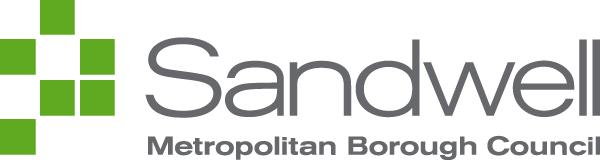 Licensing Act 2003Representation form from interested partiesAre you a (tick as appropriate):Or a Your representation must relate to one of the four Licensing Objectives (see note 4)Signed: 						Date: Notes1. 	You will be invited to attend a meeting of the Licensing Sub Committee, to determine the application, where you can amplify your representation. If you do not attend, the Licensing Sub Committee will consider your representation.2. 	This form must be returned within the statutory period of 28 days from the date the application was displayed on the premises and the date given in the public notice in a local newspaper or other local publication. 3. 	Please note that your representation will be disclosed in full to the applicant, as this is a requirement under the Licensing Act 2003. Only in exceptional circumstances where there is a fear of intimidation or violence will personal details such as name and address of persons not be disclosed.  Further details on the requirement to disclose representations including personal details can be found in paragraphs 9.26 to 9.30 of the Revised guidance issued under section 182 of Licensing Act 20034. 	These can only relate to the four licensing objectives.  5. 	Please return this form when completed to: General Licensing TeamSandwell Metropolitan Borough Council Sandwell Council HousePO Box 2374OldburyB69 3DEEmail: licensing_team@sandwell.gov.uk  Responsible authority:PoliceFireEnvironmental healthChild protectionTrading standardsPlanning authorityResident or business Your name/organisation name/name of body you represent (see note 3)Organisation name/name of body you represent (if appropriate) (see note 3)Postal and email address Contact telephone number Name of premises you are making a representation aboutAddress of the premises you are making a representation aboutLicensing Objective Yes or noPlease detail the evidence supporting your representation or the reason for your representation. Please use separate sheets if necessaryTo prevent crime and disorderPublic safety To prevent public nuisanceTo protect children from harmPlease suggest any conditions that could be added to the licence to remedy your representation or other suggestions you would like the Licensing Sub Committee to take into account